План-схема района расположения МОУ «Средняя общеобразовательная школа с углубленным изучением отдельных предметов №39» пути движения транспортных средств и детей 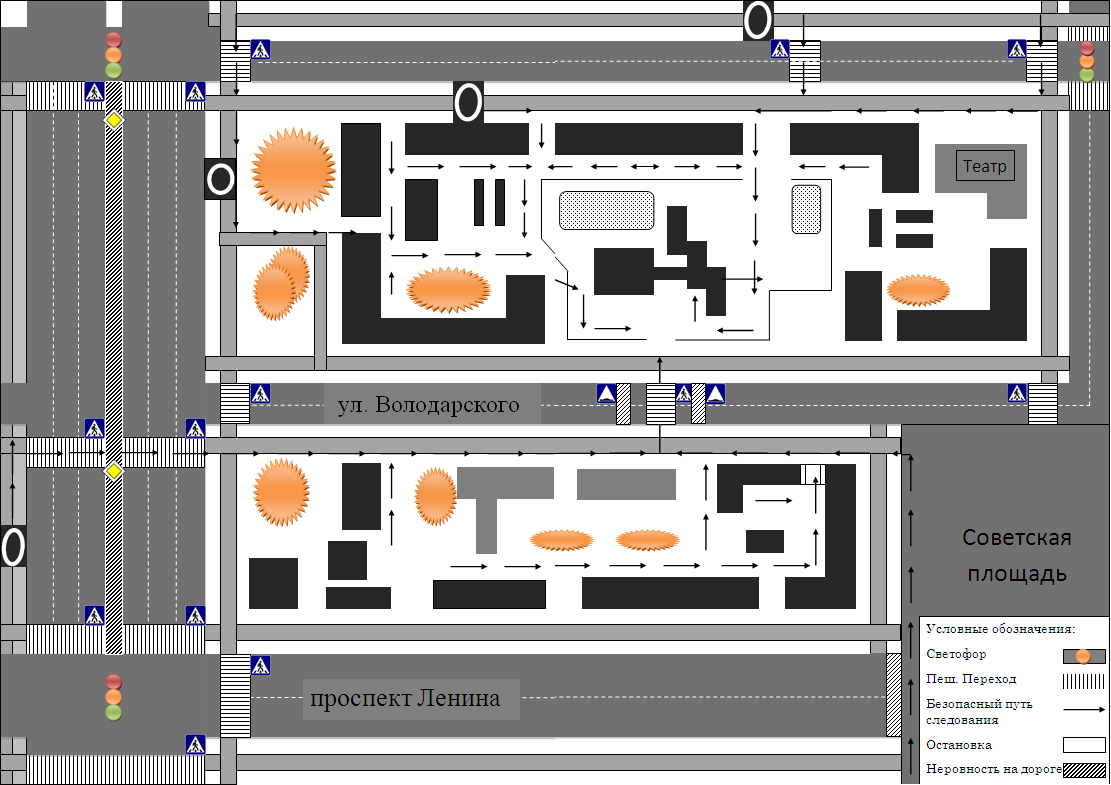 